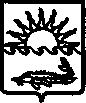 П О С Т А Н О В Л Е Н И ЕАДМИНИСТРАЦИИ МУНИЦИПАЛЬНОГО ОБРАЗОВАНИЯ ПРИМОРСКО-АХТАРСКИЙ РАЙОНот ____________________                                                                                  № ___________г. Приморско-АхтарскОб установлении требований к условиям и срокам отсрочки уплаты арендной платы по договорам аренды недвижимого имуществаВ целях предоставлении мер поддержки организациям и индивидуальным предпринимателям, арендующим недвижимое имущество, находящееся в муниципальной собственности муниципального образования Приморско-Ахтарский район, руководствуясь  Федеральным законом от           1 апреля 2020 года № 98-ФЗ «О внесении изменений в отдельные законодательные акты Российской Федерации по вопросам предупреждения и ликвидации чрезвычайных ситуаций», постановлением Правительства Российской Федерации от  3 апреля 2020 года № 434 «Об утверждении перечня отраслей российской экономики, в наибольшей степени пострадавших в условиях ухудшения ситуации в результате распространения новой коронавирусной инфекции», во исполнение пункта 2 Постановления Правительства Российской Федерации от 3 апреля 2020 года № 439 «Об установлении требований к условиям и срокам отсрочки уплаты арендной платы по договорам аренды недвижимого имущества», пункта 3.6 Плана первоочередных мероприятий (действий) по обеспечению устойчивого развития экономики в условиях ухудшения ситуации в связи с распространением новой коронавирусной инфекции, утвержденного Председателем Правительства Российской Федерации Мишустиным М.В.       17 марта 2020 года, пунктов 20, 22, 34 Плана первоочередных мероприятий (действий) по обеспечению устойчивого развития экономики и социальной стабильности в условиях ухудшения ситуации в связи с распространением новой коронавирусной инфекции на территории Краснодарского края, утвержденного главой администрации (губернатором) Краснодарского края Кондратьевым В.И. 7 апреля 2020 года,  в соответствии с  постановлением главы администрации (губернатора) Краснодарского края  от  13 марта 2020 года № 129 «О введении режима повышенной готовности на территории Краснодарского края и мерах по предотвращению распространения новой коронавирусной инфекции (COVID-2019)», администрация муниципального образования Приморско-Ахтарский район п о с т а н о в л я е т:1. Утвердить прилагаемые требования к условиям и срокам отсрочки уплаты арендной платы по договорам аренды недвижимого имущества.2. Отделу по взаимодействию с общественными организациями и СМИ, пресс-служба (Сляднев) официально опубликовать настоящее постановление в периодическом печатном издании газете «Приазовье».3. Отделу информатизации и связи (Сергеев) разместить настоящее постановление на официальном сайте администрации муниципального образования Приморско-Ахтарский район (www.prahtarsk.ru).4. Контроль за выполнением настоящего постановления возложить на заместителя главы муниципального образования Приморско-Ахтарский район Е.В. Галенко.5. Постановление вступает в силу после его официального опубликования.Глава муниципального образованияПриморско-Ахтарский район                                                          М.В. Бондаренко                  ПРИЛОЖЕНИЕУТВЕРЖДЕНЫпостановлением администрациимуниципального образованияПриморско-Ахтарский районот_______________№________Требования к условиям и срокам отсрочки уплаты арендной платы по договорам аренды недвижимого имущества1. Настоящие требования применяются к условиям и срокам отсрочки уплаты арендной платы, предусмотренной в 2020 году за использование земельных участков и иных объектов недвижимого имущества, находящихся в собственности муниципального образования Приморско-Ахтарский район, по договорам аренды, которые заключены до принятия в 2020 году главой администрации (губернатором) Краснодарского края в соответствии со статьей 11 Федерального закона от 21 декабря 1994 года № 68-ФЗ «О защите населения и территорий от чрезвычайных ситуаций природного и техногенного характера» постановления от  13 марта 2020 года № 129 «О введении режима повышенной готовности на территории Краснодарского края и мерах по предотвращению распространения новой короновирусной инфекции      (COVID-2019)» и арендаторами по которым являются организации и индивидуальные предприниматели, осуществляющие деятельность в отраслях российской экономики, в наибольшей степени пострадавших в условиях ухудшения ситуации в результате распространения новой коронавирусной инфекции (далее соответственно - договор аренды, отсрочка).2. Отсрочка предоставляется:1) арендаторам земельных участков, находящихся в муниципальной собственности муниципального образования Приморско-Ахтарский район, являющихся собственниками объектов недвижимости, расположенных в границах таких участков, если арендатор земельного участка, являясь арендодателем по договорам аренды объектов недвижимого имущества, предоставил субъектам малого и среднего предпринимательства, деятельность которых была ограничена в связи с осуществлением мер по противодействию распространению новой коронавирусной инфекции, отсрочку уплаты арендной платы и (или) уменьшил им ежемесячную арендную плату в размере не менее 50% по договорам аренды офисных, торговых, складских, выставочных и производственных помещений, ;2)  по уплате арендных платежей за недвижимое имущество и земельные участки, находящиеся в муниципальной собственности муниципального образования Приморско-Ахтарский район, хозяйствующим субъектам, осуществляющим деятельность в сфере санаторно-курортного,  гостиничного, туристского бизнеса и иным организациям, предоставляющим услуги в сфере туризма;3) арендаторам земельных участков и иных объектов недвижимого имущества, не имеющих права на отсрочку уплаты арендной платы в соответствии с пунктом 1 Требований к условиям и срокам отсрочки уплаты арендной платы по договорам аренды недвижимого имущества, утвержденных постановлением Правительства Российской Федерации от 3 апреля 2020 г. № 439 «Об установлении требований к условиям и срокам отсрочки уплаты арендной платы по договорам аренды недвижимого имущества», являющихся при этом налогоплательщиками, в отношении которых нормативными правовыми актами Краснодарского края предусмотрено продление сроков уплаты налогов и авансовых платежей в 2020 году в консолидированный бюджет Краснодарского края в условиях режима повышенной готовности на территории Краснодарского края, и осуществляющих основные виды деятельности с использованием арендуемого ими недвижимого муниципального имущества муниципального образования Приморско-Ахтарский район.3. Отсрочка предоставляется на срок до 1 октября 2020 года, начиная с даты введения режима повышенной готовности или чрезвычайной ситуации на территории Краснодарского края, на следующих условиях:1) задолженность по арендной плате подлежит уплате не ранее 1 января 2021 года и не позднее 1 января 2023 года поэтапно не чаще одного раза в месяц, равными платежами, размер которых не превышает размера половины ежемесячной арендной платы по договору аренды;2) отсрочка предоставляется на срок действия режима повышенной готовности или чрезвычайной ситуации на территории Краснодарского края в размере арендной платы за соответствующий период и в объеме 50 процентов арендной платы за соответствующий период со дня прекращения действия режима повышенной готовности или чрезвычайной ситуации на территории Краснодарского края до 1 октября 2020 года;3) штрафы, проценты за пользование чужими денежными средствами или иные меры ответственности в связи с несоблюдением арендатором порядка и сроков внесения арендной платы (в том числе в случаях, если такие меры предусмотрены договором аренды) в связи с отсрочкой не применяются;4) установление арендодателем дополнительных платежей, подлежащих уплате арендатором в связи с предоставлением отсрочки, не допускается;5) если договором аренды предусматривается включение в арендную плату платежей за пользование арендатором коммунальными услугами и (или) расходов на содержание арендуемого имущества, отсрочка по указанной части арендной платы не предоставляется, за исключением случаев, если в период действия режима повышенной готовности или чрезвычайной ситуации на территории Краснодарского края арендодатель освобождается от оплаты таких услуг и (или) несения таких расходов.4. Отсрочка уплаты арендной платы в отношении арендатора земельного участка, предусмотренная подпунктом 1 пункта 2, устанавливается за период, на  который  им  предоставлена  отсрочка  уплаты  арендной  платы  и   (или) уменьшение ежемесячной арендной платы по договорам аренды объектов недвижимого имущества.5. Условия отсрочки, предусмотренные пунктом 3 настоящих требований, применяются к дополнительным соглашениям к договору аренды об отсрочке, независимо от даты заключения такого соглашения.Начальник управления муниципальной собственности администрации  муниципального образования Приморско-Ахтарский район                                                              А.А. КлимачевЛИСТ СОГЛАСОВАНИЯпроекта постановления администрации муниципального образования Приморско-Ахтарский район от ____________ № __________  «Об установлении требований к условиям и срокам отсрочки уплаты арендной платы по договорам аренды недвижимого имущества»Проект внесен:Заместитель начальника управлениямуниципальной собственности, начальник отдела имущественных и земельных отношений администрации                                                                          муниципального образования                                                                                              Приморско-Ахтарский район                                                                 М.Н. Герман Составитель проекта:  Главный специалист отдела имущественных и земельных отношенийуправления муниципальной собственности  администрации муниципального образования Приморско-Ахтарский район                                            Н.А. Эккерт Проект согласован:Начальник управления муниципальной собственностиадминистрации муниципального образования  Приморско-Ахтарский район                                      А.А. КлимачевНачальник правового отделаадминистрации муниципального образования Приморско-Ахтарский район                                         В.В. ДрягаловЗаместитель главы муниципального образования Приморско-Ахтарский район                                                                 Е.В. Галенко Заместитель главы муниципального образования Приморско-Ахтарский район                                                              Е.В. ПутинцевЗАЯВКАК ПОСТАНОВЛЕНИЮНаименование вопроса: «Об установлении требований к условиям и срокам отсрочки уплаты арендной платы по договорам аренды недвижимого имущества»Проект внесен: заместителем начальника управления муниципальной собственности, начальником отдела имущественных и земельных отношений администрации муниципального образования Приморско-Ахтарский район                                                                 М.Н. Герман.Постановление разослать:отделу имущественных и земельных отношений управления  муниципальной собственности администрации муниципального образования Приморско-Ахтарский район – 2 экз.__________                                                             «____» _______________2020г.      (подпись)